Tarjetas de los SentidosAutor pictogramas: Sergio Palao Procedencia: ARASAAC (http://arasaac.org) Licencia: CC (BY-NC-SA) Autora: Linda Fabiola Buitrago MolinaTarjetas de los SentidosAutor pictogramas: Sergio Palao Procedencia: ARASAAC (http://arasaac.org) Licencia: CC (BY-NC-SA) Autora: Linda Fabiola Buitrago MolinaTarjetas de los SentidosAutor pictogramas: Sergio Palao Procedencia: ARASAAC (http://arasaac.org) Licencia: CC (BY-NC-SA) Autora: Linda Fabiola Buitrago Molina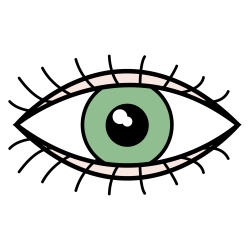 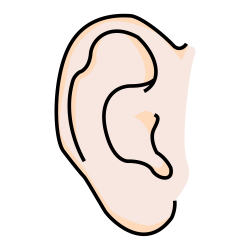 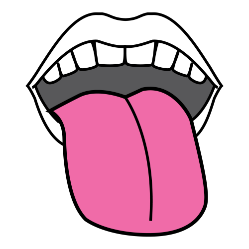 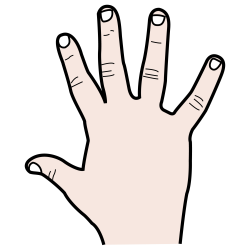 5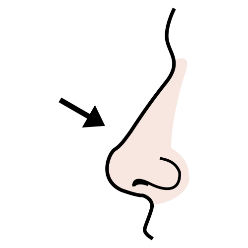 Modo de uso:Imprimir, recortar y emplasticar cada tarjeta.Utilizar marcador para tachar el sentido que se utiliza para percibir el objeto, comida o acción que se representa en la tarjeta.Colocar un clip o prensa ropa en el sentido que se utiliza para percibir el objeto, comida o acción que se representa en la tarjeta.http://www.arasaac.orgModo de uso:Imprimir, recortar y emplasticar cada tarjeta.Utilizar marcador para tachar el sentido que se utiliza para percibir el objeto, comida o acción que se representa en la tarjeta.Colocar un clip o prensa ropa en el sentido que se utiliza para percibir el objeto, comida o acción que se representa en la tarjeta.http://www.arasaac.orgModo de uso:Imprimir, recortar y emplasticar cada tarjeta.Utilizar marcador para tachar el sentido que se utiliza para percibir el objeto, comida o acción que se representa en la tarjeta.Colocar un clip o prensa ropa en el sentido que se utiliza para percibir el objeto, comida o acción que se representa en la tarjeta.http://www.arasaac.org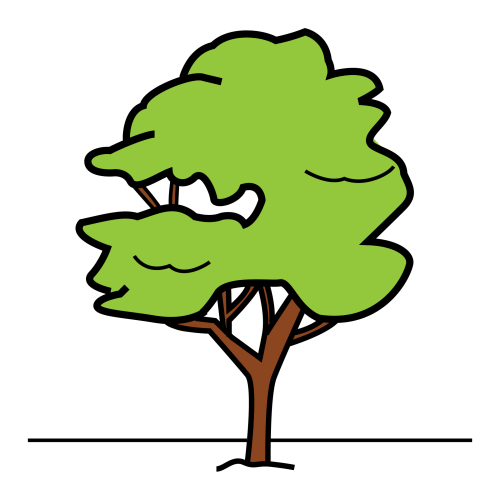 http://www.arasaac.orghttp://www.arasaac.orghttp://www.arasaac.orghttp://www.arasaac.org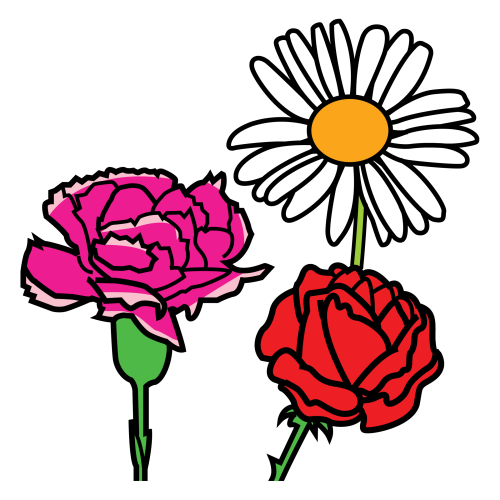 http://www.arasaac.orghttp://www.arasaac.orghttp://www.arasaac.org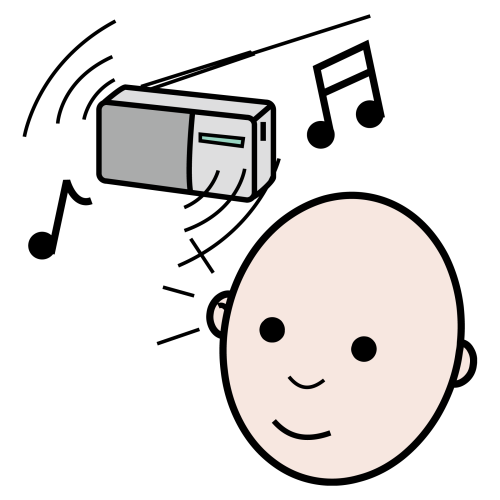 http://www.arasaac.orghttp://www.arasaac.orghttp://www.arasaac.org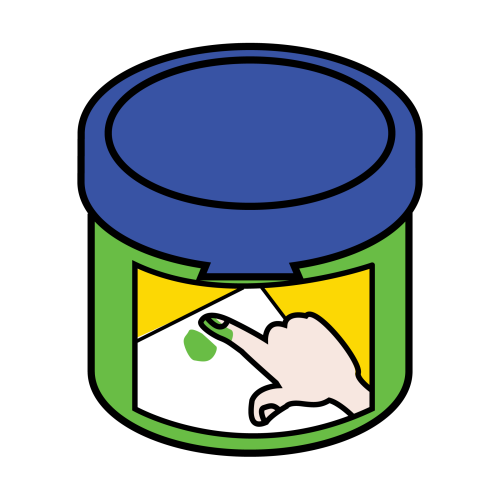 http://www.arasaac.orghttp://www.arasaac.orghttp://www.arasaac.org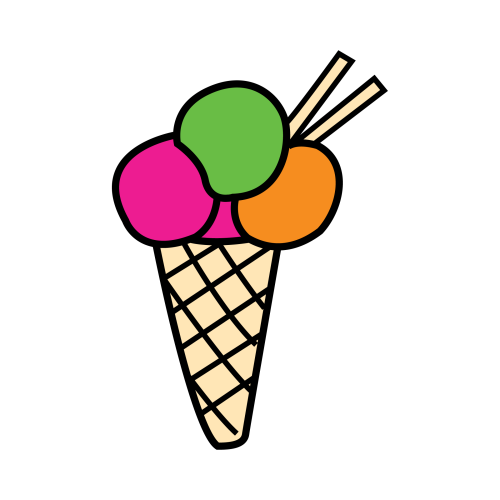 http://www.arasaac.orghttp://www.arasaac.orghttp://www.arasaac.org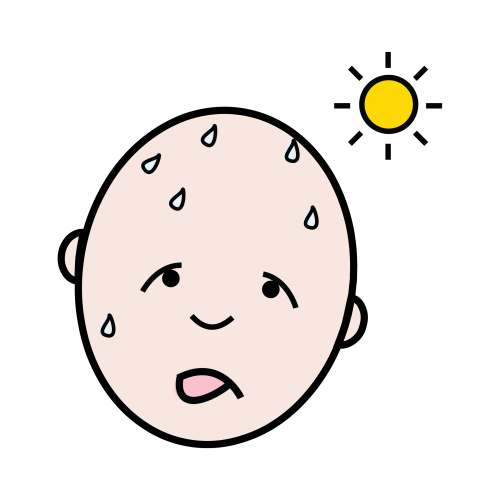 http://www.arasaac.orghttp://www.arasaac.orghttp://www.arasaac.org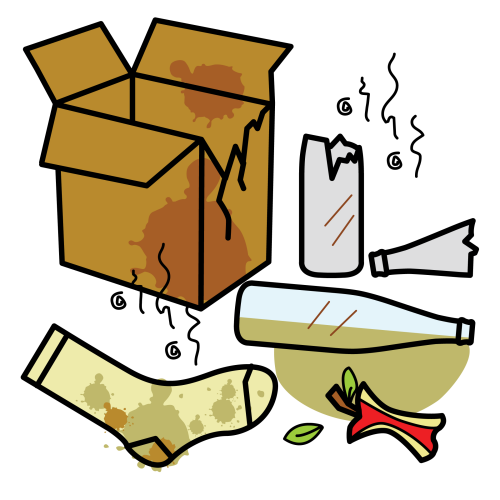 http://www.arasaac.orghttp://www.arasaac.orghttp://www.arasaac.org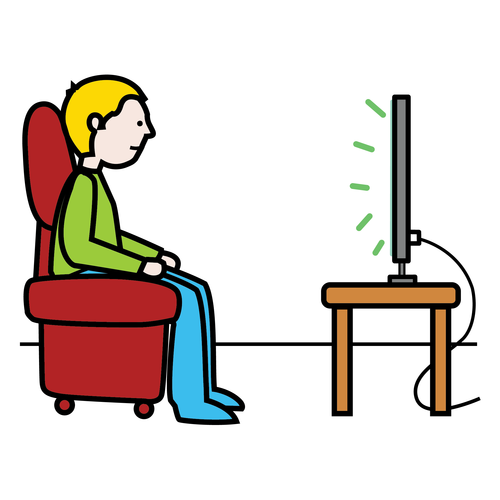 http://www.arasaac.orghttp://www.arasaac.orghttp://www.arasaac.org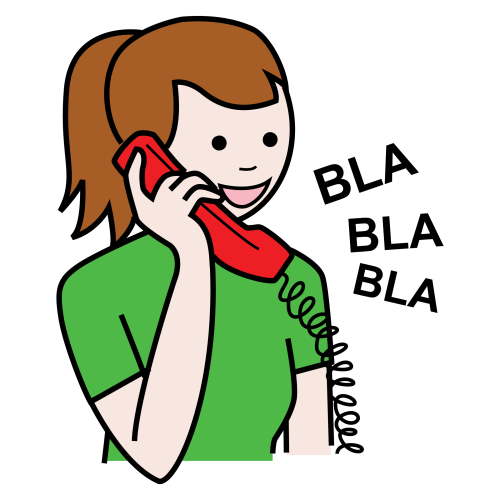 http://www.arasaac.orghttp://www.arasaac.orghttp://www.arasaac.org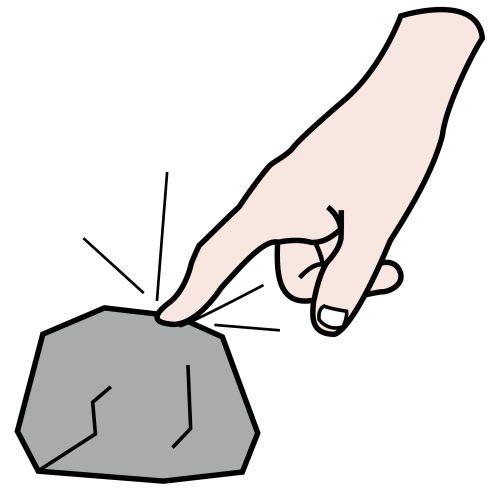 http://www.arasaac.orghttp://www.arasaac.orghttp://www.arasaac.org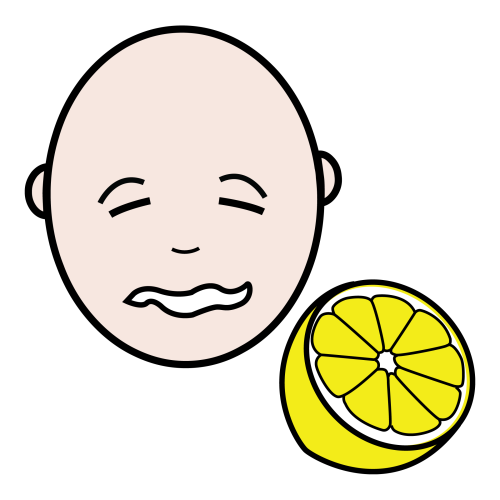 http://www.arasaac.orghttp://www.arasaac.orghttp://www.arasaac.org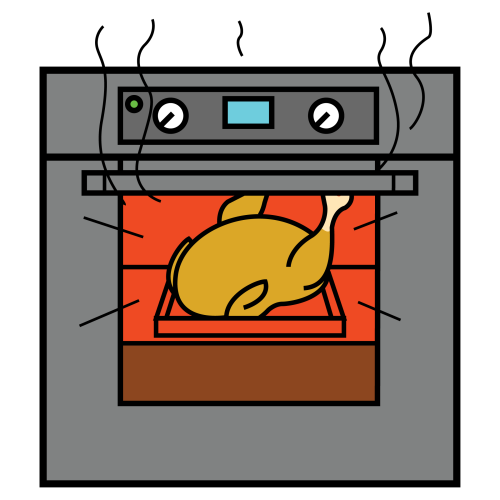 http://www.arasaac.orghttp://www.arasaac.orghttp://www.arasaac.org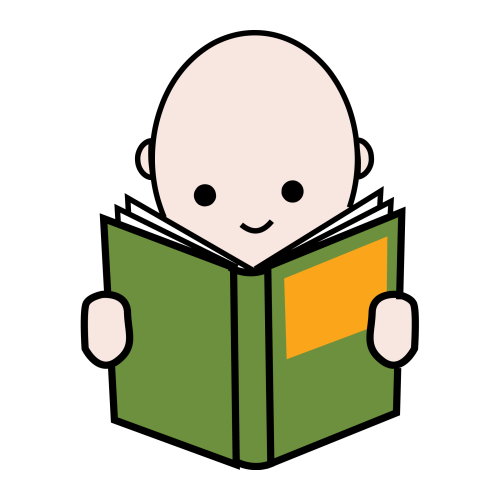 http://www.arasaac.orghttp://www.arasaac.orghttp://www.arasaac.org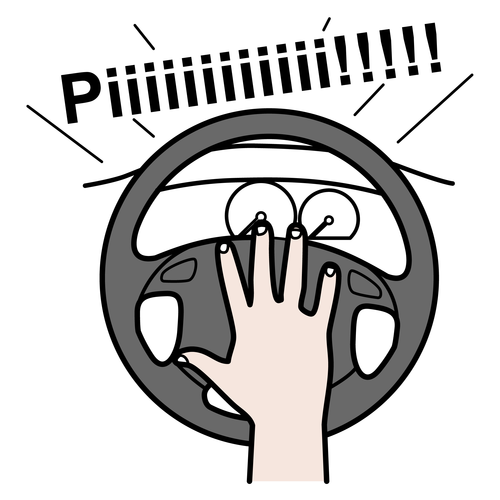 http://www.arasaac.orghttp://www.arasaac.orghttp://www.arasaac.org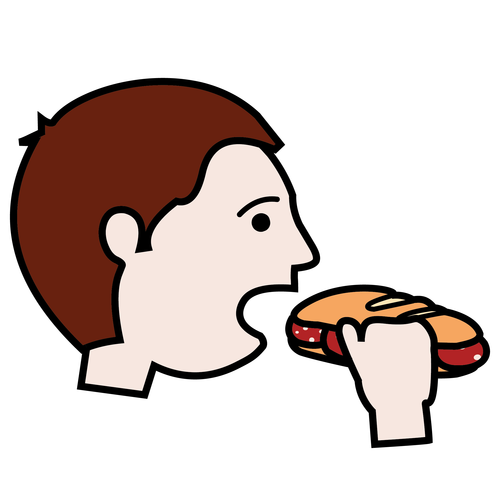 http://www.arasaac.orghttp://www.arasaac.orghttp://www.arasaac.org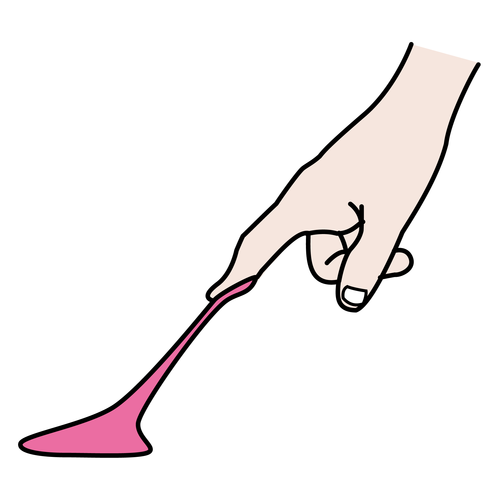 http://www.arasaac.orghttp://www.arasaac.orghttp://www.arasaac.org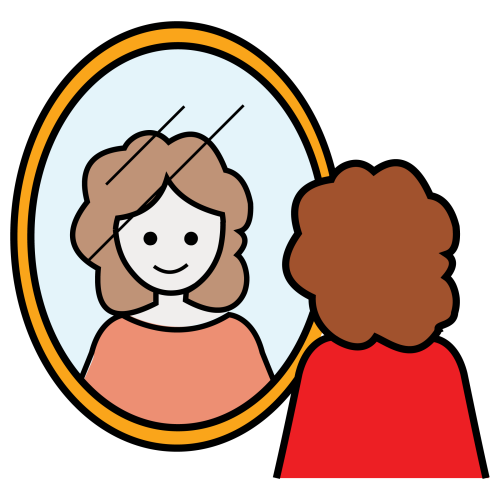 http://www.arasaac.orghttp://www.arasaac.orghttp://www.arasaac.org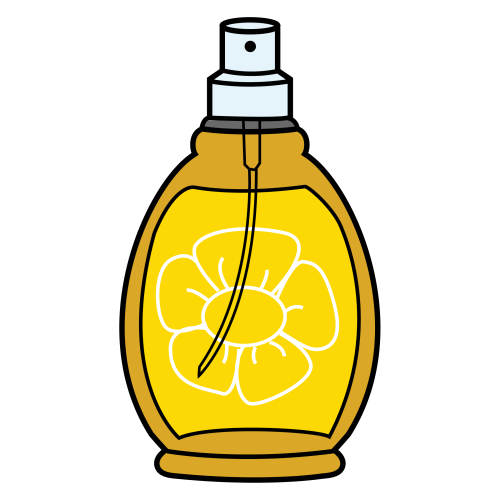 http://www.arasaac.orghttp://www.arasaac.orghttp://www.arasaac.org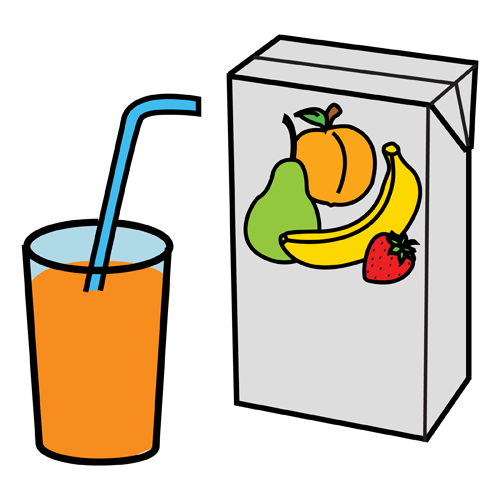 http://www.arasaac.orghttp://www.arasaac.orghttp://www.arasaac.org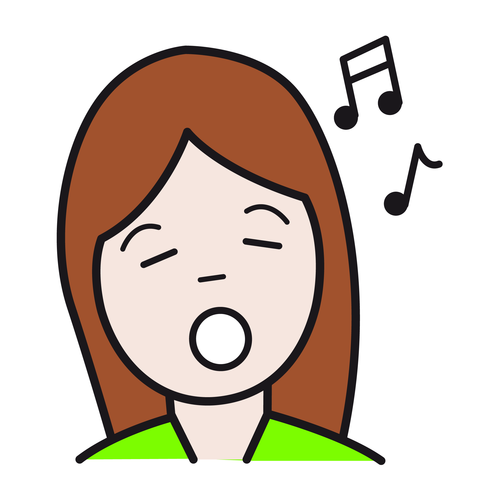 http://www.arasaac.orghttp://www.arasaac.orghttp://www.arasaac.org